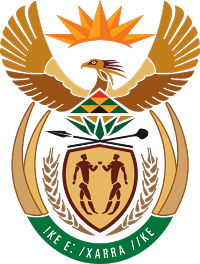 MINISTRY FOR COOPERATIVE GOVERNANCE AND TRADITIONAL AFFAIRSREPUBLIC OF SOUTH AFRICANATIONAL ASSEMBLYQUESTION FOR WRITTEN REPLYQUESTION NUMBER 2015/4140DATE OF PUBLICATION: 20 NOVEMBER 20154140.	Mr M Waters (DA) to ask the Minister of Cooperative Governance and Traditional Affairs:(1)	What amount did the Ekurhuleni Metropolitan Municipality in Gauteng spend on paying employees for overtime (a) in the (i) 2013-14 and (ii) 2014-15 financial years and (b) from 1 July 2015 up to the latest specified date for which information is available;(2)	what instruction has the Auditor-General given to the specified Metro in this regard?							NW5013EReply:This information has been requested from the Ekurhuleni Metropolitan Municipality and will be communicated to the Honorable Member when it is available.